Inform Letter To Employees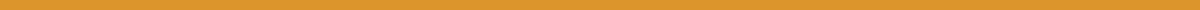 Dear Team,I hope this message finds you well. I am writing to inform you about an important update regarding our marketing strategy.Starting July 1, 2024, we will be implementing a new comprehensive marketing strategy aimed at enhancing our brand visibility, increasing customer engagement, and driving sales growth. This strategy includes several key initiatives:Digital Marketing Enhancement:We will be increasing our focus on SEO, content marketing, and social media campaigns to attract and engage our target audience more effectively.A new content calendar will be introduced, and we will be producing more high-quality blog posts, videos, and infographics.Customer Loyalty Programs:We are launching a new loyalty program to reward our repeat customers and increase retention rates.Exclusive offers, discounts, and personalized content will be provided to our loyal customers.Event Marketing:We will be hosting a series of webinars and live events to showcase our products and services, starting with a major event on September 15, 2024.These events will help us connect with our audience and generate valuable leads.Public Relations and Media Outreach:Our PR team will be working to secure more media coverage and build relationships with industry influencers and journalists.We will be issuing press releases to highlight our innovations and achievements.To successfully implement this new strategy, we will be working closely with all departments. Your support and collaboration are essential to achieving our goals. We will be holding a company-wide meeting on June 25, 2024, at 10 AM in the main conference room to discuss the details and answer any questions you may have.Thank you for your continued hard work and dedication. I am confident that with this new strategy, we will achieve great success and take our company to new heights.Best regards,David Thompson
Chief Executive Officer
GreenTech Solutions
david.thompson@greentech.com
(555) 234-5678